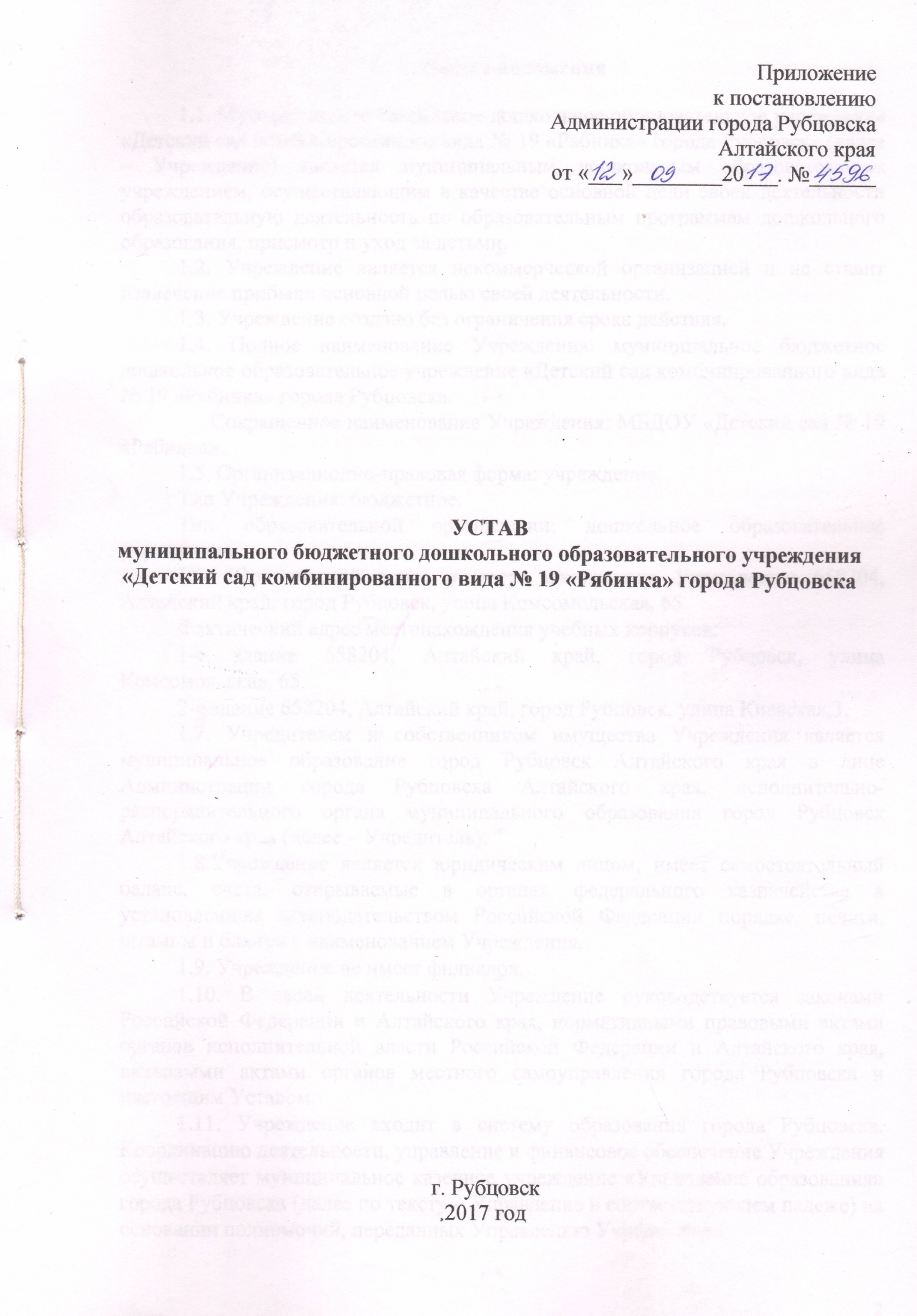 1. Общие положения1.1. Муниципальное бюджетное дошкольное образовательное учреждение «Детский сад комбинированного вида № 19 «Рябинка» города Рубцовска (далее – Учреждение) является муниципальным дошкольным образовательным учреждением, осуществляющим в качестве основной цели своей деятельности образовательную деятельность по образовательным программам дошкольного образования, присмотр и уход за детьми.1.2. Учреждение является некоммерческой организацией и не ставит извлечение прибыли основной целью своей деятельности.1.3. Учреждение создано без ограничения срока действия.1.4. Полное наименование Учреждения: муниципальное бюджетное дошкольное образовательное учреждение «Детский сад комбинированного вида № 19 «Рябинка» города Рубцовска.      Сокращенное наименование Учреждения: МБДОУ «Детский сад № 19 «Рябинка».1.5. Организационно-правовая форма: учреждение.Тип Учреждения: бюджетное.Тип образовательной организации: дошкольное образовательное учреждение.1.6. Юридический адрес и место нахождения Учреждения: 658204, Алтайский край, город Рубцовск, улица Комсомольская, 65.Фактический адрес местонахождения учебных корпусов:1-е здание 658204, Алтайский край, город Рубцовск, улица Комсомольская, 65.2-е здание 658204, Алтайский край, город Рубцовск, улица Киевская,3.1.7. Учредителем и собственником имущества Учреждения является муниципальное образование город Рубцовск Алтайского края в лице Администрации города Рубцовска Алтайского края, исполнительно-распорядительного органа муниципального образования город Рубцовск Алтайского края (далее – Учредитель).1.8.Учреждение является юридическим лицом, имеет самостоятельный баланс, счета, открываемые в органах федерального казначейства в установленном законодательством Российской Федерации порядке, печати, штампы и бланки с наименованием Учреждения.1.9. Учреждение не имеет филиалов.1.10. В своей деятельности Учреждение руководствуется законами Российской Федерации и Алтайского края, нормативными правовыми актами органов исполнительной власти Российской Федерации и Алтайского края, правовыми актами органов местного самоуправления города Рубцовска и настоящим Уставом.1.11. Учреждение входит в систему образования города Рубцовска. Координацию деятельности, управление и финансовое обеспечение Учреждения осуществляет муниципальное казенное учреждение «Управление образования» города Рубцовска (далее по тексту – Управление в соответствующем падеже) на основании полномочий, переданных Управлению Учредителем.   1.12. Учреждение обеспечивает открытость и доступность информации об Учреждении, предусмотренной законодательством Российской Федерации в области образования, посредством размещения и обновления указанной информации на официальном сайте Учреждения в сети Интернет в порядке, установленном Правительством Российской Федерации.1.13. Учреждение ведет учет и бронирование военнообязанных и призывников.1.14. Учреждение от своего имени приобретает и осуществляет гражданские права, соответствующие целям деятельности, предусмотренным в настоящем Уставе, и несет связанные с этой деятельностью обязанности, выступает истцом и ответчиком в суде в соответствии с законодательством Российской Федерации.1.15. Права юридического лица у Учреждения возникают после государственной регистрации Учреждения.2. Предмет и цели деятельности Учреждения2.1. Предметом деятельности Учреждения являются формирование общей культуры, развитие физических, интеллектуальных, нравственных, эстетических и личностных качеств, формирование предпосылок учебной деятельности, сохранение и укрепление здоровья воспитанников.2.2. Основной целью образовательной деятельности Учреждения является реализация образовательных программ дошкольного образования, присмотр и уход за детьми.2.3. Основными видами деятельности Учреждения являются: реализация основных общеобразовательных программ – образовательных программ дошкольного образования; реализация дополнительных общеобразовательных программ – дополнительных общеразвивающих программ;  присмотр и уход за детьми. 2.4. Учреждение вправе осуществлять образовательную деятельность по дополнительным общеразвивающим программам различной направленности (технической, естественно-научной, физкультурно-спортивной, художественной, туристско-краеведческой, социально-педагогической), реализация которых не является основной целью его деятельности, в том числе – за счет средств физических и/или юридических лиц (на платной основе).2.5. Учреждение вправе также вести консультационную, просветительскую, творческую, экспериментальную, инновационную деятельность, деятельность в сфере охраны здоровья граждан.2.6. Учреждение вправе осуществлять образовательную деятельность по заданиям и за счет средств физических и (или) юридических лиц по договорам об оказании платных образовательных услуг в соответствии с правилами оказания платных образовательных услуг, утвержденными Правительством Российской Федерации. Перечень платных образовательных услуг, оказываемых Учреждением, утверждается Учреждением самостоятельно.2.7. Учреждение может оказывать платные дополнительные образовательные услуги по следующим направлениям: физкультурно-спортивное, художественно –эстетическое, эколого –биологическое, туристко –краеведческое, социально –педагогическое, развивающее, коррекционное, а также организовывать группы по присмотру и уходу за детьми. Доход от данной деятельности направляется на обеспечение образовательного процесса (в том числе и на заработную плату), развитие и совершенствование Учреждения.2.8. Стоимость платных образовательных услуг экономически обосновывается, согласуется с Учредителем и утверждается Учреждением.2.9. Помимо оказания платных образовательных услуг Учреждение может осуществлять следующие виды приносящей доходы деятельности:2.9.1. Деятельность по организации и постановке театральных и музыкальных представлений, концертов и прочих сценических выступлений.2.9.2. Деятельность по организации детских праздников, дней рождений, досуговых мероприятий.2.9.3. Предоставление секретарских, редакторских услуг и услуг по переводу.2.10. Учреждение может осуществлять указанную в настоящем Уставе приносящую доходы деятельность лишь постольку, поскольку это служит достижению целей, ради которых оно создано, и соответствует указанным целям.2.11. Учредитель вправе приостановить приносящую доходы деятельность Учреждения, если она идет в ущерб образовательной деятельности, предусмотренной настоящим Уставом, до решения суда по этому вопросу.3. Образовательная деятельность Учреждения3.1. Образовательные программы дошкольного образования разрабатываются и утверждаются Учреждением в соответствии с федеральным государственным образовательным стандартом дошкольного образования и с учетом соответствующих примерных образовательных программ дошкольного образования.Дополнительные общеразвивающие программы разрабатываются и утверждаются Учреждением самостоятельно.3.2. К обучающимся в зависимости от режима пребывания в Учреждении относятся:3.2.1. Воспитанники – лица, осваивающие образовательную программу дошкольного образования, в возрасте от двух месяцев (при наличии условий) до прекращения образовательных отношений.3.2.2. Учащиеся – лица, осваивающие дополнительные общеразвивающие программы (дополнительные общеразвивающие программы).3.3. Правила приема граждан Российской Федерации и иных лиц в Учреждение на обучение по образовательным программам дошкольного образования устанавливаются локальным нормативным актом Учреждения, в соответствии с порядком приема граждан на обучение по соответствующим образовательным программам, утвержденным федеральным органом исполнительной власти, осуществляющим функции по выработке государственной политики и нормативно-правовому регулированию в сфере образования. Указанные правила должны обеспечивать прием в Учреждение лиц, имеющих право на получение общего образования соответствующего уровня и проживающих на территории, за которой закреплено Учреждение. Границы (состав) закрепленной за Учреждением территории определяются соответствующим распорядительным актом Учредителя. Правила приема в Учреждение на обучение по дополнительным общеобразовательным программам (дополнительным общеразвивающим программам), осуществляемое за счет средств физических и/или юридических лиц,  устанавливаются локальным нормативным актом Учреждения.3.4. Основанием возникновения образовательных отношений является приказ Учреждения о приеме на обучение. Изданию приказа о приеме на обучение по образовательной программе дошкольного образования предшествует заключение договора об образовании. Договор об образовании заключается в простой письменной форме между Учреждением и родителями (законными представителями) лица, зачисляемого на обучение, в соответствии с законодательством Российской Федерации.3.5. Образовательная деятельность в Учреждении осуществляется на государственном языке Российской Федерации.3.6. Образование в Учреждении носит светский характер.3.7. Учреждение работает в режиме пятидневной рабочей недели (выходные дни: суббота, воскресенье, нерабочие праздничные дни установленные законодательством Российской Федерации).Структурной единицей Учреждения является группа воспитанников, формируемая приказом по Учреждению.Группы различаются также по времени пребывания воспитанников и функционируют в режиме полного дня (12 –часового пребывания с 7 ч. 00 мин. до 19 ч. 00 мин.). Учреждение имеет право на организацию режима 10.5 часов, кратковременного пребывания (от 3 до 5 часов в день с 8 ч. 00 мин. до 11. ч. 00 мин. или с 7 ч. 00 мин. до 12 ч. 00 мин.).Группы могут иметь общеразвивающую, компенсирующую, оздоровительную или комбинированную направленность.В группах общеразвивающей направленности осуществляется реализация образовательной программы дошкольного образования.	В группах компенсирующей направленности осуществляется реализация адаптированной образовательной программы дошкольного образования для воспитанников с ограниченными возможностями здоровья с учетом особенностей их психофизического развития, индивидуальных возможностей, обеспечивающей коррекцию нарушений развития и социальную адаптацию воспитанников с ограниченными возможностями здоровья.Группы оздоровительной направленности создаются для воспитанников с туберкулезной интоксикацией, часто болеющих воспитанников и других категорий воспитанников, нуждающихся в длительном лечении и проведении для них необходимого комплекса специальных лечебно-оздоровительных мероприятий. В группах оздоровительной направленности осуществляется реализация образовательной программы дошкольного образования, а также комплекс санитарно-гигиенических, лечебно-оздоровительных и профилактических мероприятий и процедур.	В группах комбинированной направленности осуществляется совместное образование здоровых воспитанников и воспитанников с ограниченными возможностями здоровья в соответствии с образовательной программой дошкольного образования, адаптированной для воспитанников с ограниченными возможностями здоровья с учетом особенностей их психофизического развития, индивидуальных возможностей, обеспечивающей коррекцию нарушений развития и социальную адаптацию воспитанников с ограниченными возможностями здоровья.3.8. В Учреждении могут быть организованы также:3.8.1. Группы раннего возраста без реализации образовательной программы дошкольного образования, обеспечивающие развитие, присмотр, уход и оздоровление воспитанников в возрасте от 2 месяцев (при наличии соответствующих условий) до 3 лет.3.8.2. Группы по присмотру и уходу без реализации образовательной программы дошкольного образования для воспитанников в возрасте от 2 месяцев (при наличии условий) до 7 лет. В группах по присмотру и уходу обеспечивается комплекс мер по организации питания и хозяйственно-бытового обслуживания воспитанников, обеспечению соблюдения ими личной гигиены и режима дня.3.8.3. Семейные дошкольные группы с целью удовлетворения потребности населения в  услугах дошкольного образования в семьях. Семейные дошкольные группы могут иметь общеразвивающую направленность или осуществлять присмотр и уход за детьми без реализации образовательной программы дошкольного образования.3.8.4. Инклюзивные группы создаются на базе общеразвивающих групп с целью реализации права детей с ограниченными возможностями здоровья на качественное и доступное образование; создание условий, наиболее благоприятных для их воспитания, социальной адаптации и включения в общество.3.9. В группы могут включаться как воспитанники одного возраста, так и воспитанники разных возрастов (разновозрастные группы).3.10. Образовательные программы реализуются Учреждением как самостоятельно, так и посредством сетевых форм их реализации, т. е. с использованием ресурсов нескольких организаций, осуществляющих образовательную деятельность, а также при необходимости с использованием ресурсов иных организаций. Использование сетевой формы реализации образовательных программ осуществляется на основании договора Учреждения с указанными организациями.3.11. Освоение образовательных программ дошкольного образования не сопровождается проведением промежуточных аттестаций и итоговой аттестации обучающихся.3.12. Организация охраны здоровья воспитанников (за исключением оказания первичной медико-санитарной помощи, прохождения периодических медицинских осмотров и диспансеризации) осуществляется Учреждением.3.13. Организацию оказания первичной медико-санитарной помощи воспитанникам, прохождения ими периодических медицинских осмотров и диспансеризации осуществляет Краевое государственное бюджетное учреждение здравоохранения «Детская городская больница, город Рубцовск». Учреждение предоставляет безвозмездно Краевому государственному бюджетному учреждению здравоохранения «Детская городская больница, город Рубцовск» помещение, соответствующее условиям и требованиям для осуществления медицинской деятельности.3.14. Организация питания воспитанников возлагается на Учреждение. Обеспечение питанием воспитанников за счет бюджетных ассигнований бюджета муниципального образования город Рубцовск осуществляется в случаях и в порядке, которые установлены Учредителем.4. Финансово-хозяйственная деятельность Учреждения4.1. Источниками формирования имущества Учреждения являются регулярные и единовременные поступления от Учредителя, плата, взимаемая с родителей (законных представителей) за присмотр и уход за детьми, осваивающими образовательные программы дошкольного образования, имущество, переданное Учреждению собственником (уполномоченным им органом). Указанными источниками могут также являться:4.1.1. Добровольные имущественные взносы и пожертвования физических и (или) юридических лиц.4.1.2. Доходы от оказания платных образовательных услуг и иной приносящей доходы деятельности, предусмотренной настоящим Уставом.4.1.3. Иные не запрещенные законом поступления.4.2. В целях обеспечения образовательной деятельности в соответствии с настоящим Уставом Учредитель закрепляет за Учреждением на праве оперативного управления объекты муниципальной собственности (здания, сооружения, оборудование, а также другое необходимое имущество), принадлежащие муниципальному образованию город Рубцовск Алтайского края.Земельный участок, необходимый для осуществления Учреждением своей деятельности, предоставляется ему на праве постоянного (бессрочного) пользования.4.3. Учреждение владеет, пользуется этим имуществом в пределах, установленных законом, Уставом Учреждения, в соответствии с целями своей деятельности и назначением этого имущества.Учреждение не вправе передавать в аренду имущество без согласия Учредителя.4.4. Объекты муниципальной собственности закрепляются за Учреждением на праве оперативного управления.Учреждение несет ответственность перед собственником за сохранность и эффективное использование закрепленной за Учреждением собственности. Контроль деятельности Учреждения в этой части осуществляется Учредителем.Учреждение без согласия Учредителя не вправе распоряжаться особо ценным движимым имуществом, закрепленным за ним Учредителем или приобретенным Учреждением за счет средств, выделяемых ему Учредителем на приобретение такового имущества, а так же недвижимым имуществом.Под особо ценным движимым имуществом понимается движимое имущество, без которого осуществление Учреждением своей уставной деятельности будет существенно затруднено. Перечень особо ценного движимого имущества Учреждения определяется Учредителем.Остальным находящимся на праве оперативного управления имуществом Учреждение вправе распоряжаться самостоятельно, если это не связано с совершением крупных сделок, размещением денежных средств на депозитах в кредитных организациях, сделок с ценными бумагами, а также сделок, в совершении которых имеется заинтересованность.4.5. Крупной сделкой признается сделка или несколько взаимосвязанных сделок, связанные с распоряжением денежными средствами, отчуждением иного имущества, которым Учреждение вправе распоряжаться самостоятельно, а также с передачей такого имущества в пользование или в залог при условии, что цена такой сделки либо стоимость отчуждаемого или передаваемого имущества превышает 10 процентов балансовой стоимости активов Учреждения, определяемой по данным его бухгалтерской отчетности на последнюю отчетную дату.Крупная сделка может быть совершена Учреждением только с предварительного согласия Учредителя.Крупная сделка, совершенная с нарушением требований абзаца второго настоящего пункта, может быть признана недействительной по иску Учреждения или его Учредителя, если будет доказано, что другая сторона о сделке знала или должна была знать об отсутствии предварительного согласия Учредителя Учреждения.Руководитель Учреждения несет перед Учреждением ответственность в размере убытков, причиненных бюджетному учреждению в результате совершения крупной сделки с нарушением требований абзаца второго настоящего пункта, независимо от того, была ли эта сделка признана недействительной.4.6. В случае, когда заведующий или заместители заведующего Учреждением (далее – заинтересованные лица) имеют заинтересованность в сделке с другими организациями или гражданами, стороной, которой является или намеревается быть Учреждение, а также в случае иного противоречия интересов заинтересованного лица и Учреждения в отношении существующей или предполагаемой сделки, они обязаны сообщить о своей заинтересованности Учредителю до момента принятия решения о заключении сделки. Сделка, в совершении которой имеется заинтересованность, должна быть одобрена Учредителем.4.7. Учреждение вправе с согласия Учредителя передавать некоммерческим организациям в качестве их учредителя или участника денежные средства (если иное не установлено условиями их предоставления) и иное имущество, за исключением особо ценного движимого имущества, закрепленного за Учреждением собственником или приобретенного Учреждением за счет средств, выделенных ему из бюджета города Рубцовска на приобретение такого имущества, а также недвижимого имущества.4.8. Муниципальное задание на оказание муниципальных услуг (выполнение работ) формируется в порядке, установленном Администрацией города Рубцовска Алтайского края, на срок до одного года в случае утверждения бюджета на очередной финансовый год и на срок до трех лет в случае утверждения бюджета на очередной финансовый год и плановый период (с возможным уточнением при составлении проекта бюджета).Уменьшение объема субсидии, предоставленной на выполнение муниципального задания, в течение срока его выполнения осуществляется только при соответствующем изменении муниципального задания.4.9. Учреждение вправе сверх установленного муниципального  задания, а также в случаях, определенных федеральными законами, в пределах установленного муниципального задания выполнять работы, оказывать услуги, относящиеся к его основным видам деятельности, предусмотренным настоящим Уставом, для граждан и юридических лиц за плату и на одинаковых при оказании одних и тех же услуг условиях.Порядок определения указанной платы устанавливается Учредителем, если иное не предусмотрено федеральным законом.4.10. Финансовое обеспечение выполнения муниципального задания Учреждением осуществляется в виде субсидий из бюджета муниципального образования город Рубцовск Алтайского края на основе региональных и муниципальных нормативов финансового обеспечения образовательной деятельности с учетом расходов на содержание недвижимого имущества и особо ценного движимого имущества, закрепленных за Учреждением или приобретенных Учреждением за счет средств, выделенных ему из бюджета муниципального образования город Рубцовск Алтайского края на приобретение такого имущества, расходов на уплату налогов, в качестве объекта налогообложения по которым признается соответствующее имущество, в том числе земельные участки.В случае сдачи в аренду с согласия Учредителя недвижимого имущества и особо ценного движимого имущества, закрепленного за Учреждением Учредителем или приобретенного  Учреждением за счет средств, выделенных ему Учредителем на приобретение такого имущества, финансовое обеспечение содержания такого имущества Учредителем не осуществляется.4.11. Учреждение осуществляет операции с поступающими ему денежными средствами через лицевые счета, открываемые в территориальном органе Федерального казначейства в порядке, установленном законодательством Российской Федерации.Учреждение не вправе размещать денежные средства на депозитах в кредитных организациях, а также совершать сделки с ценными бумагами.4.12. Учреждение осуществляет ведение бухгалтерского и статистического учета и отчетности в соответствии с действующими в Российской Федерации нормативными правовыми актами, несет ответственность за состояние учета, своевременность и полноту предоставления отчетности, в том числе бухгалтерской и статистической, по установленным формам в соответствующие органы.4.13. Для осуществления приносящей доход деятельности Учреждение должно иметь достаточное для этого имущество рыночной стоимостью не менее минимального размера уставного капитала, предусмотренного для обществ с ограниченной ответственностью.Учреждение ведет отдельный учет доходов и расходов по приносящей доходы деятельности. Доходы, полученные от такой деятельности, и приобретенное за счет этих доходов имущество поступают в самостоятельное распоряжение Учреждения.4.14. Учреждение обеспечивает открытость и доступность документов о финансово-хозяйственной деятельности Учреждения, перечень и порядок предоставления которых установлен законодательством Российской Федерации.4.15. Учреждение отвечает по своим обязательствам всем находящимся у него на праве оперативного управления имуществом, в том числе приобретенным за счет доходов, полученных от приносящей доход деятельности, за исключением особо ценного движимого имущества, закрепленного за Учреждением собственником этого имущества или приобретенного Учреждением за счет средств, выделенных собственником его имущества, а также недвижимого имущества независимо от того, по каким основаниям оно поступило в оперативное управление Учреждения и за счет каких средств оно приобретено.По обязательствам Учреждения, связанным с причинением вреда гражданам, при недостаточности имущества Учреждения, на которое в соответствии с законодательством Российской Федерации может быть обращено взыскание, субсидиарную ответственность несет собственник имущества Учреждения.4.16. В случае ликвидации имущество Учреждения, оставшееся после удовлетворения требований кредиторов, а также имущество, на которое в соответствии с федеральными законами не может быть обращено взыскание по обязательствам Учреждения, передается ликвидационной комиссией собственнику соответствующего имущества.5. Управление Учреждением5.1. К исключительным полномочиям Учредителя относятся следующие вопросы:5.1.1. Утверждение Устава, а также изменений и дополнений к нему.5.1.2. Организация предоставления общедоступного и бесплатного дошкольного, образования в муниципальных дошкольных образовательных организациях в соответствии с федеральными государственными образовательными стандартами.5.1.3. Организация предоставления дополнительного образования детей в муниципальных образовательных организациях (за исключением дополнительного образования детей, финансовое обеспечение которого осуществляется органами государственной власти субъекта Российской Федерации).5.1.4. Создание условий для осуществления присмотра и ухода за детьми, содержания детей в муниципальных образовательных организациях.5.1.5. Создание, реорганизация, ликвидация муниципальных образовательных организаций (за исключением создания органами местного самоуправления муниципальных районов муниципальных образовательных организаций высшего образования), осуществление функций и полномочий учредителей муниципальных образовательных организаций.5.1.6. Обеспечение содержания зданий и сооружений муниципальных образовательных организаций, обустройство прилегающих к ним территорий.5.1.7. Учет детей, подлежащих обучению по образовательным программам дошкольного, начального общего, основного общего и среднего общего образования, закрепление муниципальных образовательных организаций за конкретными территориями муниципального района, городского округа.5.1.8. Установление порядка определения платы для физических и юридических лиц за услуги (работы), относящиеся к основным видам деятельности, оказываемые Учреждением сверх установленного муниципального задания, а также в пределах установленного муниципального задания в случаях, определенных федеральными законами.5.1.9. Выдача разрешений на сдачу в аренду и безвозмездное пользование особо ценного движимого имущества и недвижимого имущества с учетом требований федерального, краевого законодательства, нормативных правовых актов местного самоуправления.5.1.10. Определение перечня особо ценного движимого имущества, закрепленного за Учреждением или приобретенного им за счет средств, выделенных собственником на приобретение такого имущества.5.1.11. Согласование крупных сделок.5.1.12. Определение порядка составления и утверждения плана финансово-хозяйственной деятельности Учреждения в соответствии с требованиями, установленными Министерством финансов Российской Федерации.5.1.13. Определение порядка составления и утверждения отчета о результатах деятельности Учреждения и об использовании закрепленного за ним имущества.5.1.14. Осуществление контроля за деятельностью Учреждения.5.1.15. Определение предельно допустимого значения просроченной кредиторской задолженности Учреждения, превышение которого в соответствии с Трудовым кодексом Российской Федерации влечет расторжение трудового договора с руководителем Учреждения по инициативе работодателя.5.1.16. Назначение ликвидационной комиссии, утверждение ликвидационного баланса, в том числе промежуточного.5.1.17. Осуществление иных полномочий, предусмотренных действующим законодательством Российской Федерации.5.2.  К полномочиям Управления относятся:5.2.1. Формирование и утверждение муниципального задания на оказание юридическим и физическим лицам муниципальных услуг (выполнение работ) в соответствии с предусмотренными Уставом основными видами деятельности.5.2.2. Заключение трудового договора с руководителем Учреждения в соответствии с переданными Учредителем полномочиями прав и обязанностей работодателя.5.3. Учреждение обладает автономией, под которой понимается самостоятельность в осуществлении образовательной, научной, административной, финансово-экономической деятельности, разработке и принятии локальных нормативных актов в соответствии с Федеральным законом «Об образовании в Российской Федерации» от 29.12.2012 N 273-ФЗ, иными нормативными правовыми актами Российской Федерации и Уставом образовательной организации.5.4. К компетенции Учреждения в установленной сфере деятельности относятся:5.4.1. Разработка и принятие правил внутреннего распорядка обучающихся, правил внутреннего трудового распорядка, иных локальных нормативных актов.5.4.2. Материально-техническое обеспечение образовательной деятельности, оборудование помещений в соответствии с государственными и местными нормами и требованиями, в том числе в соответствии с федеральными государственными образовательными стандартами, федеральными государственными требованиями, образовательными стандартами5.4.3. Предоставление Учредителю и общественности ежегодного отчета о поступлении и расходовании финансовых и материальных средств, а также отчета о результатах самообследования.5.4.4. Установление штатного расписания, если иное не установлено нормативными правовыми актами Российской Федерации.5.4.5. Прием на работу работников, заключение с ними и расторжение трудовых договоров, если иное не установлено настоящим Федеральным законом, распределение должностных обязанностей, создание условий и организация дополнительного профессионального образования работников.5.4.6. Разработка и утверждение образовательных программ образовательной организации.5.4.7. Разработка и утверждение по согласованию с Учредителем программы развития образовательной организации, если иное не установлено настоящим Федеральным законом.5.4.8. Прием воспитанников в Учреждение.5.4.9. Поощрение обучающихся в соответствии с установленными образовательной организацией видами и условиями поощрения за успехи в учебной, физкультурной, спортивной, общественной, научной, научно-технической, творческой, экспериментальной и инновационной деятельности, если иное не установлено настоящим Федеральным законом.5.4.10. Использование и совершенствование методов обучения и воспитания, образовательных технологий, электронного обучения.5.4.11. Проведение самообследования, обеспечение функционирования внутренней системы оценки качества образования.5.4.12. Создание необходимых условий для охраны и укрепления здоровья, организации питания воспитанников и работников Учреждения.5.4.13. Создание условий для занятия воспитанниками физической культурой и спортом.5.4.14. Содействие деятельности общественных объединений родителей (законных представителей) несовершеннолетних воспитанников, осуществляемой в образовательной организации и не запрещенной законодательством Российской Федерации.5.4.15. Организация научно-методической работы, в том числе организация и проведение научных и методических конференций, семинаров.5.4.16. Обеспечение создания и ведения официального сайта Учреждения в сети «Интернет».5.4.17. Иные вопросы в соответствии с законодательством Российской Федерации. 5.5. Учреждение обязано осуществлять свою деятельность в соответствии с законодательством об образовании, в том числе: 5.5.1. Обеспечивать реализацию в полном объеме образовательных программ, соответствие качества подготовки воспитанников установленным требованиям, соответствие применяемых форм, средств, методов обучения и воспитания возрастным, психофизическим особенностям, склонностям, способностям, интересам и потребностям воспитанников.5.5.2. Создавать безопасные условия обучения, воспитания воспитанников, присмотра и ухода за воспитанниками, их содержания в соответствии с установленными нормами, обеспечивающими жизнь и здоровье воспитанников, работников Учреждения.5.5.3. Соблюдать права и свободы воспитанников, родителей (законных представителей) несовершеннолетних воспитанников, работников образовательной организации.5.6. Учреждение несет ответственность в установленном законодательством Российской Федерации порядке за невыполнение или ненадлежащее выполнение функций, отнесенных к его компетенции, за реализацию не в полном объеме образовательных программ в соответствии с учебным планом, за жизнь и здоровье воспитанников, работников Учреждения.5.7. Управление Учреждением осуществляется в соответствии с законодательством Российской Федерации на основе сочетания принципов единоначалия и коллегиальности.Единоличным исполнительным органом Учреждения является заведующий, назначаемый Управлением.В Учреждении формируются коллегиальные органы управления, к которым относятся общее собрание работников, педагогический совет, совет Учреждения, родительский комитет.В целях учета мнения работников по вопросам управления Учреждением и при принятии локальных нормативных актов Учреждения, затрагивающих их права и законные интересы, по инициативе работников в Учреждении создается и действует профессиональный союз работников Учреждения.5.8. Заведующий Учреждением назначается из числа кандидатов, соответствующих квалификационным требованиям, указанным в квалификационных справочниках, по соответствующим должностям руководителей образовательных организаций и (или) профессиональным стандартам.Заведующий несет ответственность за руководство образовательной, воспитательной работой и организационно-хозяйственной деятельностью Учреждения.5.9. Компетенция заведующего Учреждением:5.9.1. Осуществляет руководство Учреждением в соответствии с законами и иными нормативными правовыми актами, Уставом Учреждения.5.9.2. Обеспечивает системную образовательную и административно-хозяйственную работу Учреждения.5.9.3. Обеспечивает реализацию федерального государственного образовательного стандарта.5.9.4. Формирует контингент обучающихся, обеспечивает охрану их жизни и здоровья во время образовательного процесса, соблюдение прав и свобод обучающихся и работников Учреждения в установленном законодательством Российской Федерации порядке.5.9.5. Определяет стратегию, цели и задачи развития Учреждения, принимает решения о программном планировании его работы.5.9.6. Совместно с коллегиальными органами управления осуществляет разработку, утверждение и реализацию программы развития Учреждения по согласованию с Учредителем, образовательной программы Учреждения, учебных планов, годовых календарных учебных графиков, Устава и правил внутреннего трудового распорядка Учреждения.5.9.7. Утверждает дополнительные общеобразовательные программы (дополнительные общеразвивающие программы), рабочие программы педагогов.5.9.8. Создает условия для внедрения инноваций, обеспечивает формирование и реализацию инициатив работников Учреждения, направленных на улучшение работы Учреждения и повышение качества образования, поддерживает благоприятный морально-психологический климат в коллективе.5.9.9. В пределах своих полномочий распоряжается бюджетными средствами, обеспечивает результативность и эффективность их использования.5.9.10. В пределах установленных средств формирует фонд оплаты труда с разделением его на базовую и стимулирующую части.5.9.11. Утверждает структуру и штатное расписание Учреждения.5.9.12. Решает кадровые, административные, финансовые, хозяйственные и иные вопросы в соответствии с Уставом Учреждения.5.9.13. Осуществляет подбор и расстановку кадров.5.9.14. Создает условия для непрерывного повышения квалификации работников.5.9.15. Обеспечивает установление ставок заработной платы и должностных окладов работников Учреждения в соответствии с квалификационными характеристиками, решениями аттестационных комиссий, а также определение с учетом мнения профсоюзной организации (в случаях, предусмотренных настоящим Уставом – на основании решения совета Учреждения) видов и размеров надбавок, доплат и стимулирующих выплат работникам в пределах собственных финансовых средств Учреждения и с учетом ограничений, установленных федеральными и местными нормативами, выплату в полном размере причитающейся работникам заработной платы в сроки, установленные коллективным договором, правилами внутреннего трудового распорядка, трудовыми договорами.5.9.16. Принимает меры по обеспечению безопасности и условий труда, соответствующих требованиям охраны труда.5.9.17. Принимает меры по обеспечению Учреждения квалифицированными кадрами, рациональному использованию и развитию их профессиональных знаний и опыта, обеспечивает формирование резерва кадров в целях замещения вакантных должностей в Учреждении.5.9.18. Организует и координирует реализацию мер по повышению мотивации работников к качественному труду, в том числе на основе их материального стимулирования, по повышению престижности труда в Учреждении, рационализации управления и укреплению дисциплины труда.5.9.19. Создает условия, обеспечивающие участие работников в управлении Учреждением.5.9.20. Утверждает локальные нормативные акты, за исключением локальных нормативных актов, утверждение которых отнесено настоящим Уставом к компетенции коллегиальных органов управления Учреждением.5.9.21. Принимает локальные нормативные акты Учреждения, содержащие нормы трудового права, в том числе по вопросам установления системы оплаты труда с учетом мнения представительного органа работников.5.9.22. Планирует, координирует и контролирует работу структурных подразделений, педагогических и других работников Учреждения.5.9.23. Обеспечивает эффективное взаимодействие и сотрудничество с органами государственной власти, местного самоуправления, организациями, общественностью, родителями (законными представителями), гражданами.5.9.24. Представляет Учреждение в государственных, муниципальных, общественных и иных органах, учреждениях, иных организациях.5.9.25. Содействует деятельности педагогических, психологических организаций и методических объединений, общественных (в том числе детских и молодежных) организаций.5.9.26. Обеспечивает учет, сохранность и пополнение материально-технической базы, соблюдение правил санитарно-гигиенического режима и охраны труда, учет и хранение документации, привлечение для осуществления деятельности, предусмотренной Уставом Учреждения, дополнительных источников финансовых и материальных средств.5.9.27. Обеспечивает представление Учредителю ежегодного отчета о поступлении, расходовании финансовых и материальных средств, и результатов самообследования в виде отчета о деятельности Учреждения в целом.5.9.28. Осуществляет заключение, внесение изменений и расторжение в установленном законом порядке договоров (соглашений) с другими юридическими и физическими лицами об образовательной и иной деятельности (услугах, поставках и т.д.).5.9.29. Осуществляет управление на праве оперативного управления имуществом, закрепленным за Учреждением; совершение сделок в отношении имущества Учреждения (в случаях, предусмотренных законодательством Российской Федерации и настоящим Уставом– с согласия соответствующих органов, осуществляющих функции и полномочия Учредителя).5.9.30. Принимает решения по иным вопросам образовательной, финансово-хозяйственной и иной деятельности Учреждения в соответствии с законодательством Российской Федерации и настоящим Уставом.5.10. Заведующий Учреждением действует от имени Учреждения без доверенности, представляет его во всех государственных органах власти, органах местного самоуправления, а также во взаимоотношениях с другими юридическими лицами (организациями) и физическими лицами (отдельными гражданами).Должностные права, обязанности и ответственность заведующего Учреждением определяются соответствующим трудовым договором и (или) должностной инструкцией, утверждаемой Управлением.5.11. Общее собрание работников является коллегиальным органом управления, представляющим интересы работников Учреждения по вопросам регулирования социально-трудовых отношений в Учреждении. Участниками общего собрания работников являются все лица, находящиеся на оплачиваемой работе в Учреждении. Состав и порядок формирования общего собрания работников, взаимодействия с другими коллегиальными органами, принятия решений, компетенции, права и ответственность устанавливаются локальным нормативным актом Учреждения, который согласовывается общим собранием работников, принимается с учетом мнения профессионального союза работников Учреждения и утверждается приказом заведующего Учреждением.5.12. Общее собрание работников проводится по мере необходимости, по требованию заведующего Учреждением, профсоюзной организации, действующей в Учреждении, или не менее чем десяти работников Учреждения, но не реже одного раза в год и считается правомочным, если на нем присутствует более половины работающих в Учреждении. Срок полномочий общего собрания работников – в течение срока действия Учреждения.5.13. На заседание общего собрания работников могут быть приглашены представители Учредителя, общественных организаций, органов муниципального и государственного управления. Лица, приглашенные на собрание, пользуются правом совещательного голоса, могут вносить предложения и заявления, участвовать в обсуждении вопросов, находящихся в их компетенции.5.14. Общее собрание взаимодействует с заведующим Учреждением по вопросам регулирования трудовых отношений и иных непосредственно связанных с ними отношений в Учреждении в формах, предусмотренных трудовым законодательством.5.15. Общее собрание работников организует взаимодействие с другими коллегиальными органами Учреждения – педагогическим советом, советом Учреждения:5.15.1. Через участие представителей работников в заседаниях педагогического совета, совета Учреждения.5.15.2. Внесение предложений и дополнений по вопросам, рассматриваемым на заседаниях педагогического совета, совета Учреждения.5.16. Общее собрание работников из своего состава открытым голосованием избирает председателя и секретаря. Ведение общего собрания работников возлагается на председательствующего, ведение протокола – на секретаря. Повестка дня и порядок рассмотрения вопросов, включенных в повестку дня, определяются соответствующим решением общего собрания работников.5.17.  Председатель общего собрания работников:5.17.1. Организует деятельность общего собрания работников.5.17.2. Информирует всех работников о предстоящем заседании.5.17.3. Организует подготовку и проведение заседания.5.17.4. Контролирует выполнение решений.5.18. Решение общего собрания работников принимается открытым голосованием и считается принятым, если за его принятие проголосовало более половины присутствующих на собрании.5.19. Решение общего собрания работников обязательно для исполнения всеми работниками Учреждения.5.20. К компетенции общего собрания работников относится:5.20.1. Выборы представителей работников Учреждения в совет Учреждения; отзыв ранее избранных представителей.5.20.2. Выборы представителей работников Учреждения для ведения переговоров с работодателем по подготовке проектов коллективных договоров (иных соглашений в области трудовых отношений) и их заключения, взаимных консультаций по вопросам регулирования трудовых отношений.5.20.3. Избрание представителей работников в комиссию по трудовым спорам (утверждение представителей работников в комиссии по трудовым спорам, делегированных представительным органом работников).5.20.4. Избрание представителей работников в комиссию по урегулированию споров между участниками образовательных отношений в Учреждении.5.20.5. Рассмотрение вопросов охраны и безопасности условий труда работников, охраны здоровья обучающихся в Учреждении.5.20.6. Согласование локальных нормативных актов Учреждения, регулирующих отношения трудового коллектива и Учреждения.5.20.7. Обсуждение Правил внутреннего трудового распорядка Учреждения.5.20.8. Инициирование заключения коллективного договора.5.20.9. Утверждение коллективных требований работников в случае возникновения неурегулированных разногласий между работниками (их представителями) и работодателем (его представителями) по поводу установления и изменения условий труда (включая заработную плату), заключения, изменения и выполнения коллективного договора, соглашений, а также в связи с отказом работодателя учесть мнение выборного представительного органа работников при принятии локальных нормативных актов.5.20.10. Принятие решений по иным вопросам, отнесенным законодательством Российской Федерации к компетенции общего собрания работников.5.21. Общее собрание работников имеет право:5.21.1. Участвовать в управлении Учреждением.5.21.2. Потребовать обсуждения общим собранием работников любого вопроса, касающегося деятельности Учреждения, если данное предложение поддержит не менее одной трети членов собрания.5.21.3. Выходить с предложениями и заявлениями на Учредителя, в органы муниципальной и государственной власти, в общественные организации.5.22. Педагогический совет является коллегиальным органом управления, предназначенным для рассмотрения и решения вопросов, связанных с осуществлением, совершенствованием и развитием образовательной деятельности Учреждения, срок полномочий – бессрочно. Членами педагогического совета являются заведующий, заместитель заведующего по воспитательной и методической работе, все педагогические работники Учреждения (включая совместителей и работающих по срочному трудовому договору).5.23. Руководство педагогическим советом осуществляет его председатель, избираемый педагогическим советом открытым голосованием из числа членов педагогического совета, для которых Учреждение является основным местом работы, и имеющих педагогический стаж не менее 5 лет.5.24. Председатель педагогического совета:5.24.1. Организует деятельность  педагогического совета Учреждения.5.24.2. Информирует членов педагогического совета о предстоящем заседании.5.24.3. Принимает поступающие для рассмотрения педагогическим советом заявления, обращения, иные материалы.5.24.4. Организует подготовку и проведение заседания педагогического совета.5.24.5. Определяет повестку заседания педагогического совета.5.24.6. Контролирует выполнение решений педагогического совета.5.25. Организационной формой деятельности педагогического совета являются заседания, созываемые и проводимые по мере необходимости, но не реже четырех раз в год.5.26. Заседания педагогического совета созываются председателем педагогического совета. Внеочередные заседания педагогического совета также могут созываться по требованию Управления, заведующего Учреждением, либо не менее одной пятой части педагогических работников Учреждения.5.27. Ведение заседаний педагогического совета осуществляет председатель педагогического совета, а в его отсутствие – педагогический работник из числа присутствующих на заседании, уполномоченный соответствующим решением педагогического совета. Ведение протокола возлагается на секретаря.5.28. Педагогический совет правомочен принимать решения, если на его заседании присутствует более половины числа лиц, являющихся его членами.Решение педагогического совета принимается открытым голосованием и считается принятым, если за него проголосовало более половины присутствующих на заседании членов педагогического совета.5.29. Решения педагогического совета Учреждения являются обязательными для исполнения всеми участниками образовательных отношений в Учреждении в части, их касающейся.5.30. В необходимых случаях на  заседание  педагогического  совета  Учреждения могут приглашаться представители общественных организаций, учреждений, взаимодействующих с Учреждением по вопросам образования, родители (законные представители) воспитанников, представители учреждений, участвующих в финансировании Учреждения, и другие лица. Необходимость их приглашения определяется председателем педагогического совета. Лица, приглашенные на заседание педагогического совета, пользуются правом совещательного голоса.5.31. Педагогический совет не вправе вмешиваться в исполнительно-распорядительную деятельность заведующего Учреждением.5.32.  Компетенция педагогического совета:5.32.1. Обсуждает и принимает локальные нормативные акты Учреждения, касающиеся педагогической деятельности, решает вопрос о внесении в них необходимых изменений и дополнений.5.32.2. Определяет направления образовательной деятельности Учреждения.5.32.3. Рассматривает проект программы развития Учреждения.5.32.4. Рассматривает и рекомендует к утверждению проекты образовательной программы дошкольного образования, дополнительных общеразвивающих программ, рабочих программ педагогов.5.32.5. Отбирает и рекомендует для использования в педагогическом процессе Учреждения образовательные и воспитательные методики, технологии.5.32.6. Рассматривает и рекомендует к утверждению проекты годового плана Учреждения, учебных планов, календарных учебных графиков, расписания непосредственно образовательной деятельности и режима дня для каждой возрастной группы на учебный год.5.32.7. Обсуждает вопросы содержания, форм и методов образовательного процесса, планирования педагогической деятельности Учреждения.5.32.8. Организует выявление, обобщение, распространение, внедрение передового педагогического опыта среди педагогических работников Учреждения.5.32.9. Рассматривает вопросы повышения квалификации, переподготовки педагогических работников.5.32.10. Рассматривает вопросы организации дополнительных образовательных услуг воспитанникам, в том числе платных.5.32.11. Заслушивает отчеты заведующего о создании условий для реализации образовательной программы дошкольного образования и дополнительных общеразвивающих программ, заслушивает акты, справки по результатам контрольной деятельности Учреждения.5.32.12. Подводит итоги деятельности Учреждения за учебный год, рассматривает проект отчета по результатам самообследования Учреждения за учебный год.5.32.13. Заслушивает информацию, отчеты педагогических и медицинских работников о состоянии здоровья обучающихся, ходе реализации образовательных и воспитательных программ, результатах готовности воспитанников к школьному обучению, отчеты о самообразовании педагогов, рассматривает основные проблемы обучения и воспитания обучающихся.5.32.14. Контролирует выполнение ранее принятых решений педагогического совета.5.32.15. Организует изучение и обсуждение нормативно-правовых документов в области общего и дошкольного образования.5.32.16. Согласовывает участие Учреждения в прикладных научных исследованиях и экспериментальных разработках, осуществляемых другими образовательными учреждениями и (или) научными организациями, инновационной деятельности в сфере образования.5.32.17. Представляет педагогических работников Учреждения к награждению государственными наградами и отраслевыми знаками отличия в сфере образования и науки.5.32.18. Рассматривает актуальные вопросы совершенствования и развития образовательной деятельности Учреждения с принятием по этим вопросам решений информационного и (или) рекомендательного характера.5.33. Педагогический совет Учреждения имеет право:5.33.1. Участвовать в управлении Учреждением.5.33.2. Выходить с предложениями и заявлениями на Учредителя, в органы муниципальной и государственной власти, общественные организации.5.33.3. Создавать временные творческие объединения с приглашением специалистов различного профиля, консультантов для выработки рекомендаций с последующим рассмотрением их на педагогическом совете.5.33.4. Принимать окончательное решение по спорным вопросам, входящим в его компетенцию.5.34. Каждый член педагогического совета Учреждения может потребовать обсуждения педагогическим советом любого вопроса, касающегося педагогической деятельности Учреждения, если его предложение поддержит не менее одной трети членов педагогического совета Учреждения.5.35. Каждый член педагогического совета Учреждения при несогласии с решением педагогического совета вправе высказать свое мнение, которое должно быть занесено в протокол.5.36. Ответственность педагогического совета:5.36.1. Педагогический совет несет ответственность за обоснованность, своевременность принятия и конкретность решений по вопросам, отнесенным к его компетенции с указанием ответственных лиц и сроков исполнения решений, соответствие принятых решений законодательству Российской Федерации об образовании, о защите прав обучающихся.5.36.2. Решения педагогического совета Учреждения, противоречащие законодательству Российской Федерации и иным нормативным актам органов государственной власти и местного самоуправления, Уставу, или принятые в их нарушение, недействительны с момента их принятия и не подлежат исполнению. Заведующий вправе предъявить педагогическому совету мотивированное требование об отмене такого решения или объявить приказом по Учреждению о его недействительности.5.36.3. В случае непринятия педагогическим советом в требуемый срок решения по вопросу, входящему в компетенцию педагогического совета, заведующий вправе принять решение по этому вопросу самостоятельно с письменным уведомлением членов педагогического совета о содержании принятого решения не позднее одной недели со дня принятия решения.5.37. Заведующий Учреждением в случае несогласия с решением педагогического совета, приостанавливает выполнение данного решения и извещает об этом Учредителя. Представители Учредителя рассматривают материалы и решение педагогического совета, знакомятся с мотивированным мнением большинства членов педагогического совета при участии заинтересованных сторон и выносят окончательное решение по спорному вопросу.5.38. Совет Учреждения является коллегиальным органом управления. Состав и порядок формирования совета Учреждения, взаимодействия с другими коллегиальными органами, принятия решений, компетенции, права и ответственность устанавливаются локальным нормативным актом Учреждения, который согласовывается советом Учреждения, родительским комитетом, общим собранием работников, принимается с учетом мнения  профессионального союза работников Учреждения и утверждается приказом заведующего Учреждением.5.39. В состав совета Учреждения входят представители работников и администрации Учреждения, родителей (законных представителей) обучающихся. В необходимых  случаях  на  заседание  совета  Учреждения  могут  приглашаться представители Учредителя, общественных организаций, учреждений, взаимодействующих с Учреждением, представители учреждений, участвующих в финансировании Учреждения, граждане, известные своей культурной, научной, общественной, в том числе благотворительной деятельностью в сфере образования, и другие. Необходимость их приглашения определяется председателем совета Учреждения. Лица, приглашенные на заседание совета Учреждения, пользуются правом совещательного голоса.5.40. Количественный  состав  совета  Учреждения  составляет  семь  членов,  в  том  числе:5.40.1. Два представителя родителей (законных представителей) обучающихся;5.40.2. Четыре представителя работников Учреждения; 5.40.3. Один представитель администрации Учреждения.5.41. Формирование персонального состава совета Учреждения осуществляется путем выборов, назначения и кооптации.Член совета Учреждения может быть одновременно членом других коллегиальных органов управления.Члены совета Учреждения из числа работников Учреждения избираются общим собранием работников открытым голосованием.Члены совета Учреждения из числа родителей (законных представителей) обучающихся избираются родительским комитетом Учреждения из состава членов родительского комитета открытым голосованием.Представителем администрации Учреждения в совете Учреждения является заведующий Учреждением, который входит в состав совета Учреждения по должности.По решению совета Учреждения один раз в два года созываются общее собрание работников и родительский комитет Учреждения. Указанные коллегиальные органы избирают (переизбирают) совет Учреждения. Срок полномочий совета Учреждения два года.5.42. Совет Учреждения считается сформированным в основном составе и вправе приступить к осуществлению своих полномочий с момента избрания членов совета Учреждения.Первое заседание вновь сформированного совета Учреждения проводится заведующим Учреждением не позднее одной недели со дня завершения формирования совета Учреждения в основном составе. На первом заседании совета Учреждения избираются открытым голосованием председатель совета Учреждения, его заместитель и секретарь. Заведующий Учреждением не может быть избран председателем совета Учреждения.5.43. Основной организационной формой деятельности совета Учреждения являются заседания, которые проводятся по мере необходимости, но не реже двух раз в год. Очередные и внеочередные заседания совета Учреждения созываются и проводятся председателем совета Учреждения, а в его отсутствие – заместителем председателя совета Учреждения. Внеочередные заседания совета Учреждения созываются также по требованию заведующего Учреждением, представителя Учредителя, других коллегиальных органов управления Учреждением.5.44. Совет Учреждения правомочен принимать решения, если на его заседании присутствуют более половины общего числа членов совета Учреждения. В случае отсутствия на момент открытия заседания требуемого числа членов совета Учреждения, заседание проводится на другой день, но не позднее одной недели со дня несостоявшегося заседания.5.45. Порядок рассмотрения вопросов, включенных в повестку дня заседания совета Учреждения, и принятия решения по ним в части, не урегулированной настоящим Уставом, определяются советом Учреждения с учетом характера рассматриваемых вопросов.Решение совета Учреждения принимается открытым голосованием и считается принятым, если за него проголосовало более половины присутствующих на заседании членов совета Учреждения.Принятые советом Учреждения решения являются обязательными для исполнения всеми участниками образовательных отношений в Учреждении в части, их касающейся.5.46.  К компетенции совета Учреждения относятся:5.46.1.  Согласование локальных актов Учреждения в пределах своей компетенции.5.46.2. Согласование программы развития Учреждения.5.46.3. Согласование образовательных программ дошкольного образования, дополнительных общеразвивающих программ, рабочих программ педагогов.5.46.4. Принятие решений об участии Учреждения в конкурсах образовательных учреждений (в том числе конкурсах на получение грантов от российских и зарубежных организаций в области образования и культуры).5.46.5. Принятие решений о вступлении Учреждения в ассоциации и союзы, действующие в целях развития образования.5.46.6. Формирование комиссий (экспертных групп и т.п.) по оценке качества и результативности труда педагогических работников Учреждения в целях определения размеров ежемесячных стимулирующих выплат педагогическим работникам Учреждения; утверждение результатов их работы.5.46.7. Определение размера выплат воспитателям и иным педагогическим работникам в соответствии с коэффициентами профессионального роста и посещаемости.5.46.8. Утверждение отчета о результатах самообследования Учреждения, поступлении и расходовании финансовых и материальных средств.5.46.9. По представлению педагогического совета Учреждения – рассмотрение вопроса об организации платных дополнительных образовательных услуг.5.46.10. Рассмотрение решений родительского комитета Учреждения.5.46.11. Совместно с администрацией Учреждения создание условий для педагогического образования родителей (законных представителей).5.46.12. В рамках действующего законодательства Российской Федерации принятие необходимых мер по защите педагогических работников и администрации Учреждения от необоснованного вмешательства в их профессиональную деятельность.5.46.13. В лице председателя совета Учреждения совместно с заведующим Учреждением представление в государственных, муниципальных, общественных органах управления интересов Учреждения, а также наряду с родительским комитетом – интересов обучающихся, обеспечивая их социальную правовую защиту.5.46.14. Осуществление контроля соблюдения здоровых и безопасных условий обучения, воспитания и труда в Учреждении, принятие мер к их улучшению.5.46.15. Принятие решений по иным вопросам, отнесенным законодательством Российской Федерации к компетенции совета Учреждения.5.47. Для осуществления  предоставленных  полномочий  совет  Учреждения  имеет право:5.47.1. Запрашивать от родителей (законных представителей) обучающихся, работников Учреждения и (или) органов, осуществляющих функции и полномочия Учредителя, информацию, необходимую для рассмотрения и решения вопросов, отнесенных к компетенции совета Учреждения.5.47.2. Знакомиться с итоговыми документами по результатам проверок контролирующими организациями деятельности Учреждения, заслушивать отчеты о мероприятиях по устранению недостатков.5.47.3. Приглашать на свои заседания руководящих, педагогических и иных работников Учреждения для получения разъяснений, консультаций, заслушивания отчетов по вопросам, входящим в компетенцию совета Учреждения.5.47.4. Создавать постоянные и временные комиссии (группы, штабы и т.д.), в том числе с привлечением лиц, не являющихся членами совета Учреждения, для изучения вопросов, входящих в компетенцию совета Учреждения, подготовки проектов решений совета Учреждения, осуществления контроля их выполнения.5.47.5. Ходатайствовать в случае необходимости перед соответствующим органом, осуществляющим функции и полномочия Учредителя, об изменении условий или расторжении трудового договора с заведующим Учреждением.5.47.6. Ходатайствовать в случае необходимости перед заведующим Учреждением об изменении условий или расторжении трудового договора с работником Учреждения.5.47.7. Ходатайствовать в случае необходимости о созыве общего собрания работников Учреждения и родительского комитета Учреждения.5.47.8. Требовать по инициативе 1/3 своих членов обсуждения вне плана любого вопроса, касающегося деятельности Учреждения.5.47.9. Свободно распространять информацию о своей деятельности и принимаемых решениях.5.48. Член совета Учреждения имеет право:5.48.1. Участвовать в обсуждении и принятии решений совета Учреждения.5.48.2. Выражать в свободной форме особое мнение, которое подлежит приобщению к протоколу заседания совета Учреждения.5.48.3. Инициировать проведение заседания совета Учреждения по любому вопросу, относящемуся к компетенции совета Учреждения.5.48.4. Требовать от администрации Учреждения предоставления всей необходимой для работы совета Учреждения информации по вопросам, относящимся к его компетенции.5.48.5. Присутствовать на заседании педагогического совета Учреждения с правом совещательного голоса.5.48.6. Вносить предложения по совершенствованию работы Учреждения.5.48.7. Досрочно выйти из состава совета Учреждения по письменному заявлению.5.48.8. Член совета Учреждения может быть выведен из его состава по решению большинства членов совета Учреждения в случае пропуска более двух заседаний совета Учреждения подряд без уважительной причины.5.48.9. При выбытии из совета Учреждения выборных членов в двухнедельный срок проводятся довыборы членов совета Учреждения в предусмотренном для выборов порядке.5.48.10. Совет Учреждения несет ответственность за обоснованность и своевременность принятия решений по вопросам, отнесенным настоящим Уставом к его компетенции.5.49. Решения совета Учреждения, противоречащие законодательству Российской Федерации и иным нормативным актам органов государственной власти и местного самоуправления, настоящему Уставу, или принятые в их нарушение, недействительны с момента их принятия и не подлежат исполнению.5.50. Заведующий Учреждением вправе предъявить совету Учреждения мотивированное требование об отмене такого решения или объявить приказом по Учреждению о его недействительности.В случае непринятия советом Учреждения в требуемый срок решения по вопросу, входящему в компетенцию совета Учреждения, заведующий Учреждением вправе принять решение по этому вопросу самостоятельно с письменным уведомлением членов совета Учреждения о содержании принятого решения не позднее одной недели со дня принятия решения.5.51.	Заведующий Учреждением в случае несогласия с решением совета Учреждения, приостанавливает выполнение данного решения и извещает об этом Учредителя. Представители Учредителя рассматривают материалы и решение совета Учреждения, знакомятся с мотивированным мнением большинства членов совета Учреждения при участии заинтересованных сторон и выносят окончательное решение по спорному вопросу.5.52. Родительский комитет Учреждения является коллегиальным органом управления. Состав и порядок формирования родительского комитета, взаимодействия с другими коллегиальными органами, принятия решений, компетенции, права и ответственность устанавливаются локальным нормативным актом Учреждения, который согласовывается родительским комитетом, советом Учреждения и утверждается приказом заведующего Учреждением.5.53. В состав родительского комитета входят представители родителей (законных представителей) обучающихся.В необходимых случаях на заседание родительского комитета Учреждения могут приглашаться представители администрации Учреждения, педагогические и иные работники Учреждения, представители Учредителя, общественных организаций, учреждений, взаимодействующих с Учреждением, представители учреждений, участвующих в финансировании Учреждения, граждане, известные своей культурной, научной, общественной, в том числе благотворительной деятельностью в сфере образования, и другие.Необходимость их приглашения определяется председателем родительского комитета Учреждения.Лица, приглашенные на заседание родительского комитета Учреждения, пользуются правом совещательного голоса.5.54. В состав родительского комитета входит по одному представителю родительской общественности от каждой группы Учреждения, избираемому ежегодно на родительских собраниях групп открытым голосованием. Срок полномочий родительского комитета один год.5.55. После процедуры избрания родительским комитетом Учреждения открытым голосованием представителей родительской общественности в совет Учреждения, в состав родительского комитета дополнительно включается по одному представителю тех групп, чьи родители (законные представители) вошли в состав совета Учреждения.5.56. Родительский комитет открытым голосованием выбирает из своего состава председателя и секретаря.5.57. Председатель родительского комитета:5.57.1. Организует деятельность родительского комитета.5.57.2. Информирует членов родительского комитета о предстоящем заседании.5.57.3. Организует подготовку и проведение заседаний родительского комитета.5.57.4. Определяет повестку дня родительского комитета.5.57.5. Контролирует выполнение решений родительского комитета.5.57.6. Взаимодействует с заведующим Учреждением.5.58. Заседания родительского комитета созываются по мере необходимости.Заседания родительского комитета правомочны, если на них присутствует не менее половины его состава.5.59. Решение родительского комитета принимается открытым голосованием и считается принятым, если за него проголосовало не менее двух третей присутствующих.5.60. Решения Родительского комитета рассматриваются на совете Учреждении.5.61. Организацию выполнения решений родительского комитета осуществляет его председатель совместно с заведующим Учреждением.5.62. Непосредственным выполнением решений занимаются ответственные лица, указанные в протоколе заседания родительского комитета. Результаты выполнения решений докладываются родительскому комитету на следующем заседании.5.63. К компетенции родительского комитета относятся:5.63.1. Обсуждение локальных актов Учреждения, касающихся взаимодействия с родительской общественностью, решение вопроса о внесении в них необходимых изменений и дополнений.5.63.2. Заслушивание отчетов заведующего о создании условий для реализации образовательных программ и дополнительных общеразвивающих программ Учреждения.5.63.3. Участие в подведении итогов деятельности Учреждения за учебный год по вопросам работы с родительской общественностью.5.63.4. Избрание представителей родительской общественности в комиссию по урегулированию споров между участниками образовательных отношений в Учреждении.5.63.5. Оказание помощи Учреждению в работе с неблагополучными семьями.5.63.6. В лице председателя родительского комитета Учреждения совместно с заведующим и председателем совета Учреждения представление интересов обучающихся, обеспечение их социальной правовой защиты, в государственных, муниципальных, общественных органах управления.5.63.7. Внесение предложений по совершенствованию образовательного процесса в Учреждении. 5.63.8. Содействие организации совместных с родителями (законными представителями) мероприятий в Учреждении (родительские собрания, родительские клубы, Дни открытых дверей, иное).5.63.9. Вместе с заведующим Учреждением принятие решение о поощрении, награждении благодарственными письмами наиболее активных представителей родительской общественности.5.63.10. Доведение до сведения родительской общественности информации и решений родительского комитета.5.64. Родительский комитет имеет право:5.64.1. Принимать участие в управлении Учреждением как коллегиальный орган управления.5.64.2. Требовать у заведующего Учреждением выполнения решений родительского комитета.5.65. Каждый член родительского комитета при несогласии с решением последнего вправе высказать свое мотивированное мнение, которое должно быть занесено в протокол.5.66. Родительский комитет несет ответственность за: выполнение, выполнение не в полном объеме или невыполнение закрепленных за ним задач и функций; соответствие принимаемых решений законодательству Российской Федерации, нормативно-правовым актам.5.67. В целях урегулирования разногласий между участниками образовательных отношений по вопросам реализации права на образование, в том числе в случаях возникновения конфликта интересов педагогического работника, применения локальных нормативных актов, рассмотрения обращений родителей (законных представителей) обучающихся о применении к работникам Учреждения, нарушающим и (или) ущемляющим права обучающихся, родителей (законных представителей) обучающихся, дисциплинарных взысканий, в Учреждении создается комиссия по урегулированию споров между участниками образовательных отношений (далее – Комиссия).5.68. Комиссия создается из равного числа представителей родителей (законных представителей) обучающихся и работников Учреждения.Решение Комиссии является обязательным для всех участников образовательных отношений в Учреждении и подлежит исполнению в сроки, предусмотренные указанным решением. Решение Комиссии может быть обжаловано в установленном законодательством Российской Федерации порядке.Порядок формирования, организации работы, принятия решений Комиссией и их исполнения, права и обязанности членов Комиссии устанавливается локальным нормативным актом Учреждения, который принимается с учетом мнения родительского комитета, общего собрания работников, профессионального союза работников Учреждения и утверждается приказом заведующего Учреждением.6. Правовой статус участников образовательных отношений6.1. Участниками образовательных отношений в Учреждении являются воспитанники, учащиеся, родители (законные представители) воспитанников, учащихся, педагогические работники, Учреждение.6.2.  Обучающимся Учреждения предоставляются академические права на:6.2.1. Предоставление условий для обучения с учетом особенностей их психофизического развития и состояния здоровья, в том числе получение социально-педагогической и психологической помощи, бесплатной психолого-медико-педагогической коррекции.6.2.2. Уважение человеческого достоинства, защиту от всех форм физического и психического насилия, оскорбления личности, охрану жизни и здоровья.6.2.3. Свободу совести, информации, свободное выражение собственных взглядов и убеждений.6.2.4. Бесплатное пользование библиотечно-информационными ресурсами, учебной базой Учреждения.6.2.5. Пользование в порядке, установленном локальными нормативными актами, лечебно-оздоровительной инфраструктурой, объектами культуры и объектами спорта Учреждения.6.2.6. Развитие своих творческих способностей и интересов, включая участие в конкурсах, олимпиадах, выставках, смотрах, физкультурных мероприятиях, спортивных мероприятиях, в том числе в официальных спортивных соревнованиях, и других массовых мероприятиях.6.2.7. Поощрение за успехи в образовательной, физкультурной, спортивной, общественной, творческой, экспериментальной и иной деятельности.6.2.8. Перевод в другую образовательную организацию, реализующую образовательную программу соответствующего уровня, в порядке, предусмотренном федеральным органом исполнительной власти, осуществляющим функции по выработке государственной политики и нормативно – правовому регулированию в сфере образования.6.2.9. Иные права, установленные законодательством Российской Федерации.6.3. Обучающимся предоставляются меры социальной поддержки и стимулирования, предусмотренные нормативными правовыми актами Российской Федерации и нормативными правовыми актами субъектов Российской Федерации, правовыми актами органов местного самоуправления.6.4. Педагогическим работникам предоставляются следующие академические права и свободы:6.4.1.Свобода преподавания, свободное выражение своего мнения, свобода от вмешательства в профессиональную деятельность.6.4.2. Свобода выбора и использования педагогически обоснованных форм, средств, методов обучения и воспитания.6.4.3. Право на творческую инициативу, разработку и применение авторских программ и методов обучения и воспитания в пределах реализуемой образовательной программы.6.4.4. Право на выбор учебных пособий, материалов и иных средств обучения и воспитания в соответствии с образовательной программой и в порядке, установленном законодательством об образовании.6.4.5. Право на участие в разработке образовательных программ, в том числе учебных планов, календарных учебных графиков, методических материалов и иных компонентов образовательных программ.6.4.6. Право на осуществление научной, научно-технической, творческой, исследовательской деятельности, участие в экспериментальной и международной деятельности, разработках и во внедрении инноваций.6.4.7. Право на бесплатное пользование информационными ресурсами Учреждения, а также доступ в порядке, установленном локальным нормативным актом Учреждения, к информационно-телекоммуникационным сетям и базам данных, учебным и методическим материалам, материально-техническим средствам обеспечения образовательной деятельности, необходимым для качественного осуществления педагогической, научной или исследовательской деятельности в Учреждении.6.4.8. Право на бесплатное пользование образовательными и методическими услугами Учреждения, в порядке, установленном законодательством Российской Федерации.6.4.9. Право на участие в управлении Учреждением, в том числе в коллегиальных органах управления, в порядке, установленном Уставом Учреждения.6.4.10. Право на участие в обсуждении вопросов, относящихся к деятельности Учреждения, в том числе через органы управления и общественные организации.6.4.11. Право на объединение в общественные профессиональные организации в формах и в порядке, которые установлены законодательством Российской Федерации.6.4.12. Право на обращение в комиссию по урегулированию споров между участниками образовательных отношений.6.4.13. Право на защиту профессиональной чести и достоинства, на справедливое и объективное расследование нарушения норм профессиональной этики педагогических работников.6.4.14. Иные академические права и свободы, установленные федеральными законами и законодательными актами субъектов Российской Федерации.6.5. Академические права и свободы педагогических работников должны осуществляться с соблюдением прав и свобод других участников образовательных отношений, требований законодательства Российской Федерации, норм профессиональной этики педагогических работников, закрепленных в локальных нормативных актах Учреждения.6.6. Трудовые права и социальные гарантии, меры социальной поддержки, установленные федеральными законами и законодательными актами субъектов Российской Федерации.6.7. Педагогические работники обязаны:6.7.1.Осуществлять свою деятельность на высоком профессиональном уровне, обеспечивать в полном объеме реализацию программ, методов обучения и воспитания в пределах реализуемой образовательной программы и в соответствии с утвержденной рабочей программой.6.7.2. Соблюдать правовые, нравственные и этические нормы, следовать требованиям профессиональной этики.6.7.3. Уважать честь и достоинство обучающихся и других участников образовательных отношений.6.7.4. Развивать у обучающихся познавательную активность, самостоятельность, инициативу, творческие способности, формировать гражданскую позицию, способность к труду и жизни в условиях современного мира, формировать у обучающихся культуру здорового и безопасного образа жизни.6.7.5. Применять педагогически обоснованные и обеспечивающие высокое качество образования формы, методы обучения и воспитания.6.7.6. Учитывать особенности психофизического развития обучающихся и состояние их здоровья, соблюдать специальные условия, необходимые для получения образования лицами с ограниченными возможностями здоровья, взаимодействовать при необходимости с медицинскими организациями.6.7.7. Систематически повышать свой профессиональный уровень.6.7.8. Проходить аттестацию на соответствие занимаемой должности в порядке, установленном законодательством об образовании.6.7.9. Проходить в соответствии с трудовым законодательством предварительные при поступлении на работу и периодические медицинские осмотры, а также внеочередные медицинские осмотры по направлению заведующего Учреждением.6.7.10. Проходить в установленном законодательством Российской Федерации порядке обучение и проверку знаний и навыков в области охраны труда.6.7.11. Соблюдать Устав Учреждения, правила внутреннего трудового распорядка и другие локальные нормативные акты Учреждения, иные обязанности, установленные федеральными законами и законодательными актами субъектов Российской Федерации.6.8. Педагогическим работникам запрещается использовать образовательную деятельность для политической агитации, принуждения обучающихся к принятию политических, религиозных или иных убеждений либо отказу от них, для разжигания социальной, расовой, национальной или религиозной розни, для агитации, пропагандирующей исключительность, превосходство либо неполноценность граждан по признаку социальной, расовой, национальной, религиозной или языковой принадлежности, их отношения к религии, в том числе посредством сообщения обучающимся недостоверных сведений об исторических, о национальных, религиозных и культурных традициях народов, а также для побуждения обучающихся к действиям, противоречащим Конституции Российской Федерации.6.9. Педагогические работники несут ответственность за неисполнение или ненадлежащее исполнение возложенных на них обязанностей в порядке и в случаях, которые установлены законодательством Российской Федерации.Неисполнение или ненадлежащее исполнение педагогическими работниками возложенных на них обязанностей, учитывается при прохождении ими аттестации.6.10. Родители (законные представители) воспитанников, учащихся имеют право:6.10.1. Знакомиться с Уставом Учреждения, лицензией на осуществление образовательной деятельности, с учебно-программной документацией и другими документами, регламентирующими деятельность Учреждения и осуществление образовательной деятельности, права и обязанности воспитанников.6.10.2. Знакомиться с содержанием образования, используемыми методами обучения и воспитания, образовательными технологиями.6.10.3. Защищать права и законные интересы обучающихся.6.10.4. Получать информацию обо всех видах планируемых обследований (психологических, психолого-педагогических) воспитанников, учащихся, давать согласие на проведение таких обследований или участие в таких обследованиях, отказаться от их проведения или участия в них, получать информацию о результатах проведенных обследований обучающихся.6.10.5. Принимать участие в управлении Учреждения в форме, определяемой Уставом Учреждения.6.11. Иные права родителей (законных представителей) обучающихся устанавливаются законодательством Российской Федерации, договором об образовании.6.12. Родители (законные представители) обучающихся обязаны:6.12.1. Соблюдать правила внутреннего распорядка Учреждения, требования локальных нормативных актов, которые устанавливают режим занятий обучающихся, порядок регламентации образовательных отношений между Учреждением обучающимися и (или) их родителями (законными представителями) и оформления возникновения, приостановления и прекращения этих отношений.6.12.2. Уважать честь и достоинство обучающихся и работников Учреждения.6.13. Иные права и обязанности родителей (законных представителей) воспитанников, учащихся устанавливаются законодательством Российской Федерации, договором об образовании.6.14. За неисполнение или ненадлежащее исполнение своих обязанностей, родители (законные представители) воспитанников или учащихся, несут ответственность, предусмотренную законодательством Российской Федерации.6.15. В Учреждении наряду с должностями педагогических работников, предусматриваются должности инженерно-технических, административно-хозяйственных, производственных, учебно-вспомогательных работников иной обслуживающий персонал.6.16. Права, обязанности и ответственность работников Учреждения, занимающих должности, указанные в пункте 6.15., устанавливаются законодательством Российской Федерации, должностными инструкциями и трудовыми договорами, правилами внутреннего трудового распорядка и иными локальными нормативными актами Учреждения.7. Ликвидация и реорганизация Учреждения7.1. Учреждение реорганизуется или ликвидируется в порядке, установленном гражданским законодательством, с учетом особенностей, предусмотренных законодательством об образовании.7.2. Принятие решения о реорганизации и ликвидации Учреждения, а также проведение реорганизации и ликвидации Учреждения осуществляется в порядке, установленном Учредителем.7.3. Принятие Учредителем решения о реорганизации или ликвидации Учреждения допускается на основании положительного заключения комиссии по оценке последствий такового решения.7.4. При ликвидации или реорганизации Учреждения Учредитель берет на себя ответственность за перевод воспитанников в другие образовательные учреждения по согласованию с их родителями (законными представителями).7.5. При ликвидации Учреждения финансовое обеспечение и иные объекты собственности за вычетом платежей по покрытию своих обязательств направляются на цели развития образования.7.6. Учреждение обязуется обеспечить учет и сохранность документов по личному составу и своевременную передачу на государственное хранение в установленном порядке при реорганизации и ликвидации.8. Изменение Устава8.1. В случае изменений в законодательстве Российской Федерации и Алтайского края, иных нормативных правовых актах, регулирующих деятельность Учреждения, настоящий Устав подлежит изменению.8.2. Изменения, вносимые в Устав, утверждаются Администрацией города Рубцовска Алтайского края.8.3. Изменения, внесенные в Устав и утвержденные Администрацией города Рубцовска Алтайского края, вступают в силу после их государственной регистрации в порядке, установленном законодательством Российской Федерации.9. Локальные нормативные акты Учреждения9.1. Учреждение принимает локальные нормативные акты, содержащие нормы, регулирующие образовательные отношения, в пределах своей компетенции в соответствии с законодательством Российской Федерации.9.1.1. Локальные нормативные акты, затрагивающие права работников, регламентирующие отношения трудового коллектива и Учреждения, согласовываются общим собранием работников, принимаются с учетом мнения профессионального союза работников Учреждения и утверждаются приказом заведующего Учреждением.9.1.2. Локальные нормативные акты, регламентирующие образовательную деятельность, согласовываются в пределах своей компетенции педагогическим советом и/или советом Учреждения, утверждаются приказом заведующего Учреждением.9.1.3. Локальные нормативные акты, затрагивающие права воспитанников и (или) их родителей (законных представителей) принимаются с учетом мнения родительского комитета, согласовываются советом Учреждения (в рамках его компетенции) и утверждаются приказом заведующего Учреждением.9.1.4. Локальные нормативные акты, регламентирующие образовательную деятельность и затрагивающие права воспитанников и/или их родителей (законных представителей) принимаются с учетом мнения родительского комитета, согласовываются в пределах своей компетенции педагогическим советом и советом Учреждения, утверждаются приказом заведующего Учреждением.9.2. При принятии локальных нормативных актов, затрагивающих права и законные интересы воспитанников, родителей (законных представителей) или работников, в целях учета их мнения заведующий Учреждением или председатель коллегиального органа управления (далее – Заявитель) перед принятием решения направляет проект локального нормативного акта в соответствующий коллегиальный орган.Коллегиальный орган рассматривает проект локального нормативного акта и представляет Заявителю мотивированное мнение по проекту, отраженное в протоколе, подписанном председателем и секретарем коллегиального органа.9.3. Локальные нормативные акты утверждаются приказом заведующего и вступают в силу с даты, указанной в приказе.9.4. Учреждение принимает следующие локальные нормативные акты: приказы и распоряжения, правила, положения, инструкции и другие.9.5. Локальные нормативные акты Учреждения не могут противоречить настоящему Уставу и законодательству Российской Федерации.9.6. Нормы локальных нормативных актов, ухудшающих положение обучающихся  или работников Учреждения по сравнению с установленным законодательством об образовании, трудовым законодательством, положением, либо принятых с нарушением установленного порядка, не применяются и подлежат отмене Учреждением.9.7. Учреждением создаются условия для ознакомления всех работников, родителей (законных представителей) воспитанников с локальными нормативными актами посредством размещения на информационных стендах и/или официальном сайте Учреждения.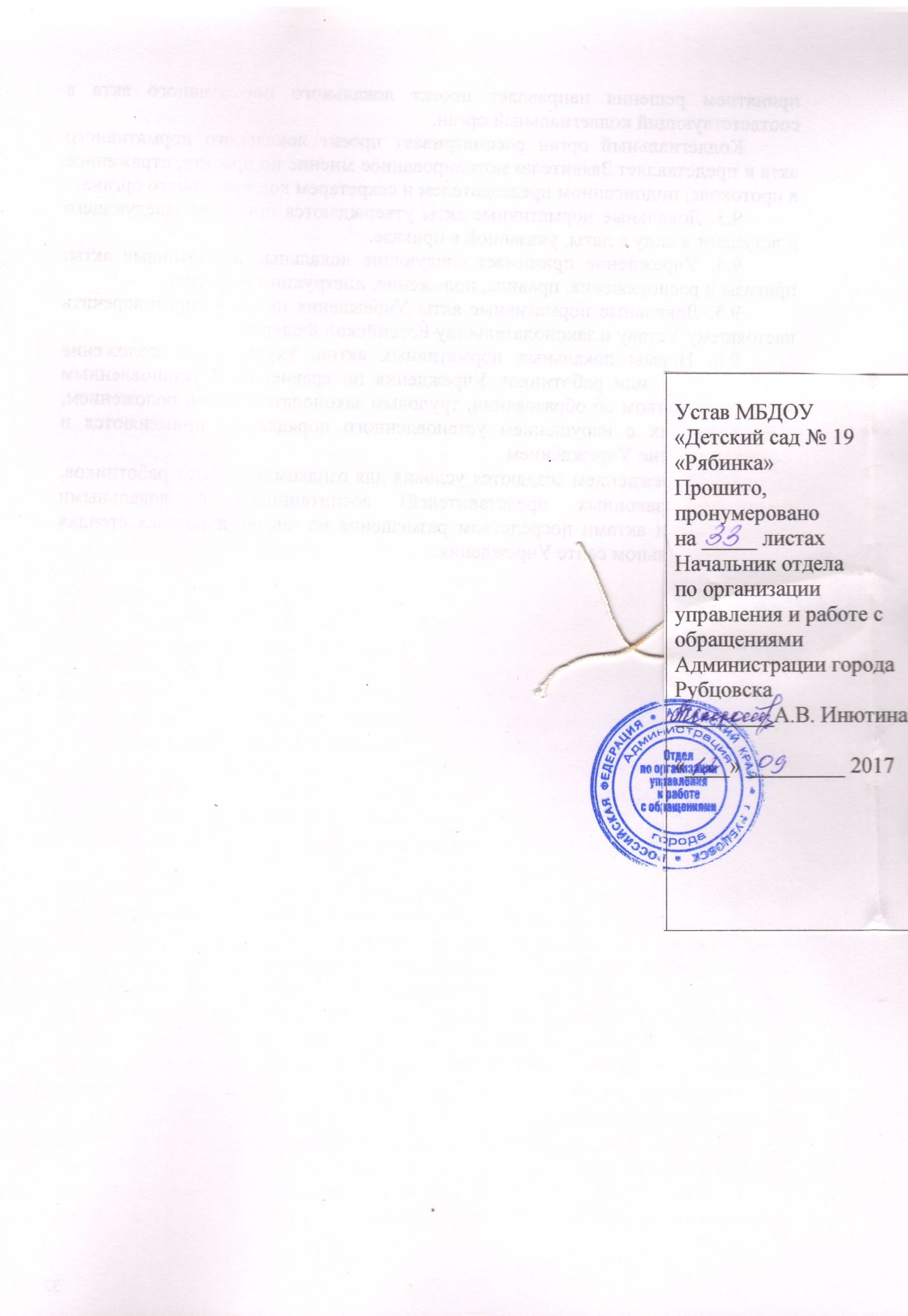 